Section 1 – For completion by the main applicantScheme for which funding is being requested (please check box)Collaboration 			Interdisciplinarity 			Cohort building ______________________________________________________________________________If funded, I agree to provide a report of 400-500 words within one month of completion of the activities proposed and agree that this or an edited version can be made available on the DTP web site.Section 2 - Proposal In no more than 500 words, please provide a description of the activities proposed, the anticipated timescales, how the activities will be organised and by whom, and how these will benefit student[s] and enhance the PhD project[s] concerned.Section 3 - Estimate of costs involvedThere is a cap of £1,000 on the funding which may be requested.Have you applied for any other funding towards the cost of the proposal (Please check box)Yes 						No If yes, please give details below:Please ask your supervisor to sign below to show their support for your proposalCompleted application forms should be emailed to enquiries@walesdtp.ac.uk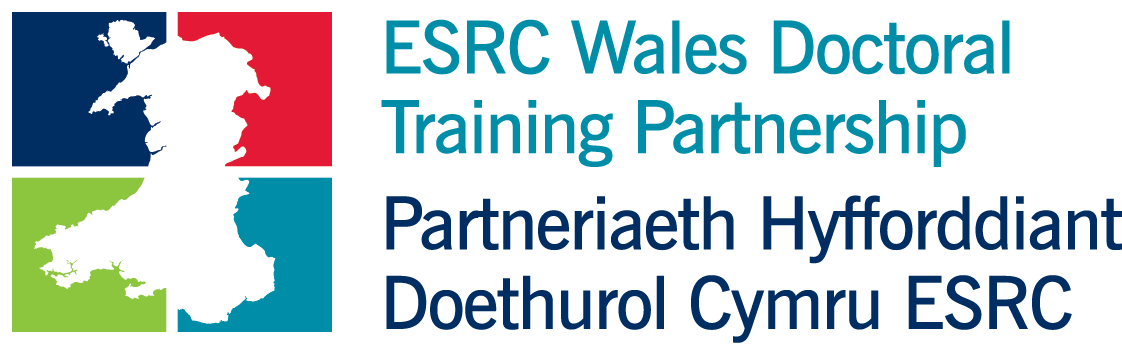 Small grant application formTitle: Initials:Surname:School/Department:University:DTP Pathway:Tel:Email:Year of PhDPhD start datePhD end dateName of main supervisor:Applicant’s Signature:Date:Print Name:Full details of  expensesFull details of  expensesFull details of  expensesFull details of  expensesFull details of  expensesFull details of  expensesDate(dd/mm/yy)Type of expenseType of expenseType of expenseType of expenseTotal CostTotal:Total:Total funding requested: Name(s) of organisation/funding body:Details of funding amount(s) applied for:Has the funding been awarded?Supervisor Signature:Date:Print Name: